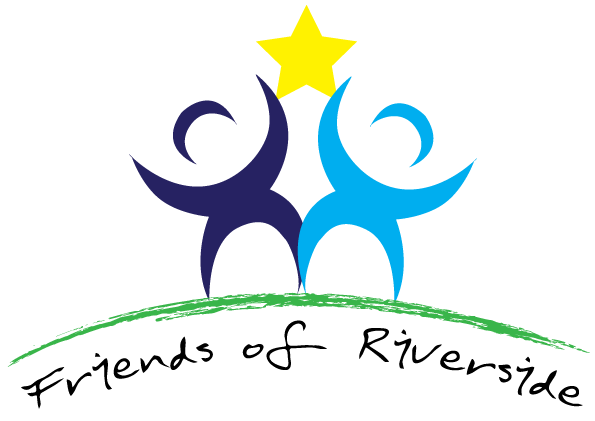 Minutes of a meeting held on Tuesday, 11th June 2019 at 7pmPresent:  Jan Snaith (JS) (in the chair), Dr Rashmi Sawhney (RS), Dr Zoe Rogers (ZR), Dr Jo-ai Foley (JF), Christine Croft (CC), Kim Jones (KJ), Keith Knight (KK), Mohammed Rafiq (MR), Jonathan Haydock (JH), Sharon Colclough (SC), Molly Fowler (MF), Helen Rigby (HR) and Gail Wellings (GW).Apologies: Dr Debra Hemsley, Lannie Staff1Jan Snaith welcomed everybody2Apologies for Absence:  as above.3Agenda.   Confirmation of Minutes & Matters Arising.   New phone system at Riverside.   Update on Surgery’s Progress, staffing and projects.   Update on CCG.   PPG Networking Group & invite to Healthwatch Bucks Annual 	Report Launch.   Do we need a Vice Chair.   AOB .   Date of next PPG Meeting4The Minutes of the previous meeting were duly confirmed.  5New phone System at Riverside: An update on the new phone system, new website, new text system and online services had been circulated by JF. It is essential to keep abreast of everybody’s details such as phone numbers and email addresses.  The new system will be starting in two weeks.  One is able to have an overview of the calls and where and one can book appointments and cancel them.  It costs money to buy it but the actual calls will be cheaper.  One could access one’s notes and records.  The system will be starting in a simple way.  JF said there were a few changes she would like to make and there are a number of new apps.  With the text messages, there will be more reason for people to ensure that we have the correct numbers and text results can be sent in this way.  It will save time not having to answer the telephones. 6Update on Surgery’s progress, staffing and projects: There are some staffing changes coming up.  Linda Steel was leaving the following week as her husband has a job in Wiltshire.  The job has generated a lot of interest.  A new nurse was starting the following week.  Pippa has been in the Practice for about 5 years, but is leaving at the end of August as her husband also has a job in Wiltshire.  This position is in the process of being advertised.  Christine Croft has been awarded the title of Queen’s Nurse – a huge honour – and she has to go up to London to receive her award (though not to the Palace!).  Those present gave her a round of applause.  Staffing continues to be female orientated though they would love to recruit a man, but none appear to wish to work in the Practice permanently.  We have a male GP – Dr. Vikas Kapoor – who works most Fridays and a lady GP – Dr. Sunita Purewal – who works most Wednesdays.  It is in fact rare for anyone to request to be seen by a male doctor.  There is currently a male trainee GP and there will be two other trainees in August.  There is an attempt to keep the same GPs that patients get used to.  There is a new trainee starting in September.  She is qualified.  Debbie has been recruited replacing someone leaving on Friday whose husband is in the Services.7Update on CCG: There was a discussion about the PCNs (Primary Care Networks) which come into being in July.  They have been looking at the demographics and attempting to align the services better.  PCNs are a number of Practices working together, typically with a total of 30,000 to 50,000 registered patients.  Riverside is in a group which includes Stokenchurch.  We have already applied for the PCN Accelerator programme.  For the PCN you stay where you are.  The issue is with the NHS benchmark and costs.  They are trying to address the issue of a shortage of GPs and community services not working well enough together at present.  The idea is to have pharmacists (75% provided by the PCN), paramedics, physiotherapists etc. recruited over the next three years as money is allocated.  It may result in more integrated specialists within the Practices.  The PCNs are also expected to provide some new services, involving local community health and care services, including voluntary sector groups and patient representatives in the design and planning of these services.  The Practices may be able to negotiate rates for, say, flu vaccines. Nobody is quite sure how it will work at present.  There has been some good work done on homelessness in Wycombe.  More work will now be done out of the hospital.8PPG Networking Group: LS was the representative but had had to step down due to time constraints. SC kindly offered to look into this. The next meeting is on Tuesday 23 July at Stoke Mandeville Stadium from 5.30 – 7.30pm and SC will go to it.8Do we need a Vice Chair?:  LS had said she would be willing to be Vice Chair and this offer was gratefully accepted.9Any other Business: In response to a question about trainee GPs, RS said that doctors who had done four years’ training at Riverside have to have a de-briefing with the other doctors.10Date of next PPG meeting: Tuesday 1st October 2019 at 19.00.JS thanked everyone for their time.